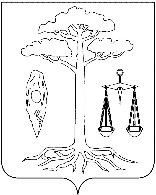 СОВЕТТЕЙКОВСКОГО МУНИЦИПАЛЬНОГО РАЙОНАшестого созываР Е Ш Е Н И Е                                                от 01.06.2016 №73-р  г. Тейково О внесении изменений в решение Совета Тейковского муниципального района от 16.12.2011 г. № 143-р «Об утверждении новой редакции Положения о муниципальной службе Тейковского муниципального района» (в действующей редакции)В соответствии с Федеральным законом от 02.03.2007г. №25-ФЗ «О муниципальной службе в Российской Федерации» (в действующей редакции), Федеральным законом от 25.12.2008г. №273-ФЗ «О противодействии коррупции» (в действующей редакции), Законом Ивановской области 23.06.2008г. №72-ОЗ «О муниципальной службе в Ивановской области» (в действующей редакции), Уставом Тейковского муниципального района Ивановской области                Совет Тейковского муниципального района РЕШИЛ:Внести в решение Совета Тейковского муниципального района от 16.12.2011г. №143-р «Об утверждении новой редакции Положения о муниципальной службе Тейковского муниципального района», (в действующей редакции) следующие изменения:1. В названии решения слова «новой редакции» исключить.2. В пункте 1 решения слова «новую редакцию Положения» заменить словами «Положение».3. В Приложении к решению:3.1. В пункте 1 статьи 8 слова «(государственной службы)» исключить.3.2. Подпункт 5 пункта 1 статьи 15 дополнить словами:«Муниципальный служащий, сдавший подарок, полученный им в связи с протокольным мероприятием, со служебной командировкой или с другим официальным мероприятием, может его выкупить в порядке, устанавливаемом нормативными правовыми актами Российской Федерации;».Глава Тейковского муниципального района 						     С.А. Семенова